 NUMERACY MENTOR - APPLICATION FORM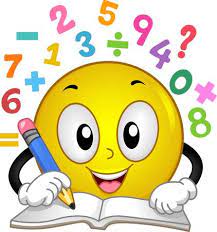 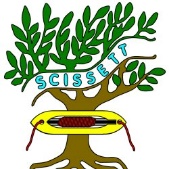                          Please give this completed form to Mrs Simpson in Room 18 (by Wednesday 13th October)Form:Forename:Surname:AIMS FOR THE ROLEPick three things you would do to help and encourage your Y6 mentees to practise their times tables.Why is learning your Times tables an important skill?SUPPORTING STATEMENTPlease write a short paragraph explaining why you want to be a Numeracy Mentor.What skills do you have that would make you a good candidate? Use the job description to help you.How might a ‘leadership role’ help you in the future?SCHOOL REFEREE: You need a member of staff to support your application. Write the name of the member of staff below who you would like to do this (make sure you ask them first)SCHOOL REFEREE: You need a member of staff to support your application. Write the name of the member of staff below who you would like to do this (make sure you ask them first)Signed:Date: